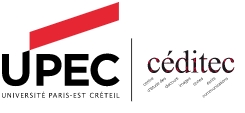 FICHE D’INSCRIPTIONColloque international | Donner la parole aux « sans-voix » ?21 et 22 juin 2018Université Paris-Est CréteilFiche d’inscription obligatoire à retourner uniquement à l’adresse mail ci-dessous :This document is mandatory and must be duly completed, dated, signed and returned tojustin.jaricot@u-pec.frPrésentationAbout youNOM, Prénom :LAST NAME, First nameInstitution :InstitutionAdresse complète :Postal adressNuméro INSEE :SSNTéléphone :Phone numberE-mail :Toute inscription est définitive. Aucun remboursement ne sera effectué.Any registration is considered as definitive. No refund will be made.DATE LIMITE POUR L’INSCRIPTION : 01/06/2018DEADLINE FOR REGISTRATION : 6.01.2018Les frais d’inscription au colloque valent pour deux journées et sont indivisibles.Registration fee are the same regardless your involvement on the duration of your presence at the event (1 or 2 days).L’inscription couvre les frais de participation aux activités, la documentation, les repas du midi, les pauses café, et un buffet-cocktail prévu le soir du 21 juin.Registration fee includes the cost of participation in activities, seminar documentation, lunches, tea/coffee breaks, and a cocktail buffet on the evening of 21, June.Toutes les informations relatives à la manifestation scientifique sont disponibles sur le site :For further information about the event itself (presentation, program, location…), please follow the link below:https://sansvoix.sciencesconf.orgVotre inscription au colloque ne sera validée qu’à réception du formulaire et du paiement.Your registration to the symposium will be validated only after reception of all the needed information and your payment.Le paiement s’effectue uniquement par virement bancaire selon les coordonnées indiquées ci-après :The payment must be made by bank transfer to the following bank accountAttention !Look out !Il est impératif de nous indiquer la mention suivante sur le libellé du virement, en indiquant votre nom :Please make sure to mention your name between the following information upon the title of the transactionCEDITEC *VOTRE NOM* COLLOQUE LLSHVOUS ÊTESYou areTARIFSRates21 JUIN6/21/201822 JUIN 6/22/2018Enseignant-chercheur / chercheur en posteUniversity lecturer and/or researcher130,00 eurosDocteur(e) / Doctorant(e) contractue(le) (allocataire, ATER, Postdoctorant(e) ou PRAG)Postdoctoral researcher100,00 eurosDocteur(e)s et doctorant(e)s non-contractuel(le)Doctoral student80,00 eurosTitulaireCode banqueCode guichetN° de compteClé RIBDomiciliationUniversité Paris XIIM. L’agent comptable10071940000000100034792TPCRETEILIBAN : FR76 1007 1940 0000 0010 0034 792BIC : TRPUFRP1IBAN : FR76 1007 1940 0000 0010 0034 792BIC : TRPUFRP1IBAN : FR76 1007 1940 0000 0010 0034 792BIC : TRPUFRP1IBAN : FR76 1007 1940 0000 0010 0034 792BIC : TRPUFRP1IBAN : FR76 1007 1940 0000 0010 0034 792BIC : TRPUFRP1IBAN : FR76 1007 1940 0000 0010 0034 792BIC : TRPUFRP1